Republika HrvatskaGrad ZagrebGRADSKI URED ZA PROSTORNO UREĐENJE,  IZGRADNJU GRADA,  GRADITELJSTVO, KOMUNALNE POSLOVE I PROMETOdjel za graditeljstvo Središnji odsjek za graditeljstvoTrg Stjepana Radića 1, ZagrebKlasa: UP/I-361-03/17-001/15Urbroj: 251-13-22-1/029-17-4Zagreb, 13.1.2017.Gradski ured za prostorno uređenje, izgradnju Grada, graditeljstvo, komunalne poslove i promet, Odjel za graditeljstvo, Središnji odsjek za graditeljstvo, na temelju čl. 115. st. 2. i čl. 116. st. 1. Zakona o gradnji (NN 153/13), u postupku izdavanja građevinske dozvole, koji se vodi po zahtjevu Grada Zagreba, Trg Stjepana Radića 1, Zagreb, zastupanog po opunomoćeniku Tatjani Operti dipl. iur. P O Z I V Avlasnike i nositelje drugih stvarnih prava na nekretninama oznake k.č. br. 45 k.o. Granešina, k.č. br. 342 k.o. Dubrava i k.č. br. 3098/2 k.o. Granešina, za koje se izdaje građevinska dozvola za rekonstrukciju Osnovne škole Granešina dogradnjom stubišne jezgre sa dizalom na k.č. br. 45 k.o. Granešina, izgradnju trodijelne školske sportske dvorane s pratećim sadržajima, spremištem te vanjskim sportskim terenima na novoformiranoj k.č. br. 342/1 k.o. Dubrava te izgradnju spojnog pješačkog pothodnika između zgrade škole i sportske dvorane na k.č. br. 45 k.o. Granešina, k.č. br. 3098/2 k.o. Granešina (u naravi Miroševečka cesta), novoformiranoj k.č. br. 342/2 k.o. Dubrava i novoformiranoj k.č. br. 342/1 k.o. Dubrava, u Zagrebu, te vlasnike i nositelje drugih stvarnih prava na nekretninama koje neposredno graniče s nekretninama za koje se izdaje građevinska dozvola, a oznake kojih su k.č. br. 341/1, 341/3, 341/4, 341/5 341/6, 341/2 sve k.o. Dubrava i k.č. br. 49/2, 48/5, 48/4, 48/3, 48/2, 48/1 sve k.o. Granešina, da 	dana 27.01.2017. godine u 10,00 sati, u zgradi Gradske uprave Grada Zagreba, Trg Stjepana Radića 1, u sobi 128/I, izvrše uvid u spis radi izjašnjenja. Osoba koja se odazove ovom pozivu dužna je na uvid dostaviti dokaz da je stranka u postupku (ispravu iz koje je razvidno da je vlasnik ili nositelj drugog stvarnog prava na nekretnini radi koje se poziva).Pozvani se mogu odazvati osobno ili putem opunomoćenika koji na uvid treba dostaviti i punomoć za zastupanje. Neodazivanje ovom pozivu ne sprečava izdavanje građevinske dozvole. Upravni savjetnikZrinka Čudina, dipl.ing.arh.Dostaviti:1. Oglasna ploča 8 dana, ovdje2. Mrežne stranice grada Zagreba, ovdje3. Na građevnoj čestici4. Spis predmeta, ovdje 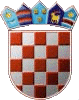 